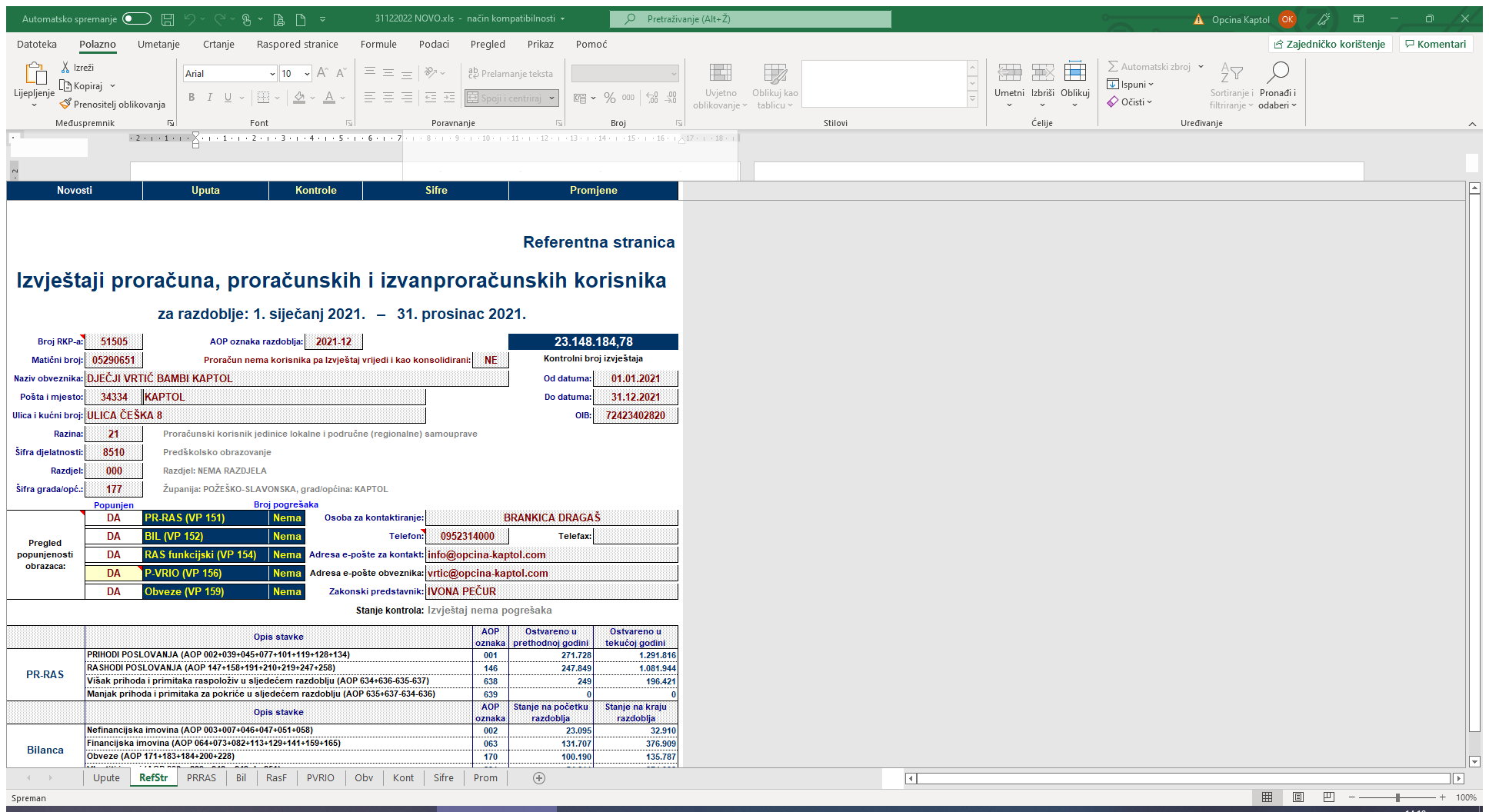 BILJEŠKE UZ FINANCIJSKA IZVJEŠĆAZakonski okvir• Zakon o proračunu (Narodne novine, br. 87/08, 136/12 i 15/15) • Pravilnik o proračunskom računovodstvu i računskom planu (Narodne novine, br. 124/14, 115/15, 87/16, 3/18 i 126/19) • Pravilnik o financijskom izvještavanju u proračunskom računovodstvu (Narodne novine, br. 03/15, 93/15, 135/15, 2/17, 28/17, 112/18 i 126/19) • Pravilnik o proračunskim klasifikacijama (Narodne novine, br. 6/10, 120/13 i 01/20)Dječji vrtić Bambi pri evidentiranju poslovnih promjena primjenjuje modificirano računovodstveno načelo priznavanja prihoda i rashoda te je obveznik dvojnog proračunskog računovodstvaDječji vrtić Bambi, Kaptol započeo je s radom 01. listopada 2020.g. te iz tog razloga u financijskim izvješćima za 2021. godinu postoje veća odstupanja.OBRAZAC PR-RASAOP 055  odnose se na prihode iz državnog i županijskog proračuna za programe predškoleAOP 058prihodi od HZZ za mjeru pripravništva. Sredstva su uplaćena u cijelosti za godinu dana mjere te se neutrošena sredstva prenose u 2022. godinu (nalaze se u strukturi viška prihoda poslovanja na dan 31.12.2021.g.)AOP 064prihodi se odnose na sufinanciranje smještaja djece iz drugih jedinica lokalne samoupraveAOP 112odnosi se na uplaćena sufinanciranja smještaja i prehrane djece koji uplaćuju roditelji. Došlo je do znatnijeg povećanja jer je vrtić u 2020. godini radio samo zadnje tromjesečje. AOP 130odnosi se na sufinanciranje smještaja i prehrane djece, te plaće djelatnika uplaćena od Općine Kaptol.AOP 149, 156, 161  odnosi se na rashode za bruto plaće u 2021. godini koji su znatno veći u odnosu na 2020 g.     kao i svi ostali troškovi iz razloga što je vrtić otvoren tek 01.10.2020. godine.AOP 289   odnosi se na potraživanja prema roditeljima za smještaj djece u vrtiću za prosinac 2021.g. AOP 634ostvaren višak prihoda poslovanja na dan 31.12.2020. iznosi je 23.629,57 kn, a manjak prihoda od nefinancijske imovine 23.629,57 kn. Upravno vijeće donijelo je Odluku o raspodjeli rezultata kojom je manjak prihoda od nefinancijske imovine pokriven viškom prihoda poslovanja. Nakon svih provedenih knjiženja rezultat poslovanja iz prijašnjih obračunskih razdoblja iznosi 248,50 kn (konto 92211).U 2021.g. ostvareno je 209.871,70 kn viška prihoda poslovanja i 13.700,00 kn manjka prihoda od nefinancijske imovine. Korekcija rezultata nije provedena jer nije bilo kapitalnih pomoći iz kojih je financirana nabava nefinancijske imovine. Sukladno navedenom financijski rezultat iznosi:92211 – 210.120,20 kn92222 – 13.700,00 knStruktura sukladno izvorima financiranja bit će utvrđena nakon usvajanja izvješća o izvršenju financijskog plana te donošenja Odluke o raspodjeli rezultata za 2021.g.AOP 640odnosi se na aktivno vremensko ograničenje za obračunatu, a neisplaćenu plaću za prosinac 2021.g.OBRAZAC RAS- funkcijskiAOP 112odnosi se na ukupne rashode poslovanja i rashode za nabavu nefinancijske imovine izvršene za obavljanje predškolskog odgojaOBRAZAC BILANCAPopis ugovorenih odnosaDječji vrtić Bambi nema ugovorenih odnosa koji mogu postati obveza ili imovina.Popis sudskih sporovaDječji vrtić Bambi nema sudskih sporova.ZaduženjeDječji vrtić Bambi se nije zaduživao u promatranom razdoblju niti je primao ili izdavao     jamstva niti osiguranja plaćanja.AOP 154odnosi se na potraživanje prema roditeljima za sufinanciranje smještaja za mjesec prosinac. Sva potraživanja su nedospjela te nije bilo potrebe za provođenjem vrijednosnog usklađenja.AOP 156odnosi se na prihode uplaćene u proračun Općine Kaptol.AOP 168odnosi se na vremensko ograničenje za obračunatu, a ne isplaćenu plaću za prosinac 2021.g.AOP 172 i 173odnosi se na obveze za bruto plaću za prosinac (povećanje je nastalo zbog većeg broja djelatnika) i za nedospjele obveze za materijalne rashodeAOP 230odnosi se na uplaćene jamčevne pologe roditelja za smještaj djece u vrtić. U trenutku ispisa djece polog se vraća ili se njime podmiruje zadnji aktivni obračun.AOP 241ostvaren je višak prihoda poslovanja.AOP 246ostvaren je manjak prihoda od nefinancijske imovine.AOP 254izvanbilančno je evidenitirana vrijednost zgrade i opreme koju koristi Vrtić, a koja je u vlasništvu Općine Kaptol. Struktura imovine u vlasništvu osnivača je sljedeća:OBRAZAC ObvezeAOP 038Utvrđeno je sljedeće stanje obveza na dan 31.12.2021.:U Kaptolu, 31. siječnja 2021.g.Knjigovodstvena obrada:	Ravnateljica:                                                                                                                Dječji vrtić Bambi  Dragaš Brankica                                                                               Ivona PečurR.brOPISUKUPNO1.NAMJEŠTAJ201.250,012.OPREMA361.805,614.ZGRADA I OKOLIŠ5.731.777,45UKUPNOUKUPNO6.294.833,07Obveze za zaposlene za plaću za 12 mj.78.615,05 knObveze za materijalne rashode15.159,58 knObveze za financijske rashode12,50 knJamčevni polozi - roditelji42.000,00 knUkupno                                                                   135.787,13 kn